Faint of HeartDr. Chana TannenbaumDrCTANN@Gmail.comQuestions:Who did the hardening?What verb is used?Whose heart is hardened?For what purpose?A)דברים ב':ל'וְלֹא אָבָה סִיחֹן מֶלֶךְ חֶשְׁבּוֹן הַעֲבִרֵנוּ בּוֹ כִּי הִקְשָׁה ה' אֱלֹהֶיךָ אֶת רוּחוֹ וְאִמֵּץ אֶת לְבָבוֹ לְמַעַן תִּתּוֹ בְיָדְךָ כַּיּוֹם הַזֶּה. But Sichon king of Cheshbon would not let us pass by him, for Hashem your God hardened his spirit and made his heart obstinate, so that He might deliver him into your hand, as at this day. 1.שמות ד':כ"א  וַיֹּאמֶר ה' אֶל מֹשֶׁה בְּלֶכְתְּךָ לָשׁוּב מִצְרַיְמָה רְאֵה כָּל הַמֹּפְתִים אֲשֶׁר שַׂמְתִּי בְיָדֶךָ וַעֲשִׂיתָם לִפְנֵי פַרְעֹה וַאֲנִי אֲחַזֵּק אֶת לִבּוֹ וְלֹא יְשַׁלַּח אֶת הָעָם.21 And the LORD said unto Moses: 'When thou goest back into Egypt, see that thou do before Pharaoh all the wonders which I have put in thy hand; but I will harden his heart, and he will not let the people go. 2.שמות ז':ג'-ה'  )ג) וַאֲנִי אַקְשֶׁה אֶת לֵב פַּרְעֹה וְהִרְבֵּיתִי אֶת אֹתֹתַי וְאֶת מוֹפְתַי בְּאֶרֶץ מִצְרָיִם. (ד) וְלֹא יִשְׁמַע אֲלֵכֶם פַּרְעֹה וְנָתַתִּי אֶת יָדִי בְּמִצְרָיִם וְהוֹצֵאתִי אֶת צִבְאֹתַי אֶת עַמִּי בְנֵי יִשְׂרָאֵל מֵאֶרֶץ מִצְרַיִם בִּשְׁפָטִים גְּדֹלִים.3 And I will harden Pharaoh's heart, and multiply My signs and My wonders in the land of Egypt. 4 But Pharaoh will not hearken unto you, and I will lay My hand upon Egypt, and bring forth My hosts, My people the children of Israel, out of the land of Egypt, by great judgments. 5 And the Egyptians shall know that I am the LORD, when I stretch forth My hand upon Egypt, and bring out the children of Israel from among them.'3.שמות ז':י"ג-י"ד (תנין) )יג) וַיֶּחֱזַק לֵב פַּרְעֹה וְלֹא שָׁמַע אֲלֵהֶם כַּאֲשֶׁר דִּבֶּר ה'. (יד) וַיֹּאמֶר ה' אֶל מֹשֶׁה כָּבֵד לֵב פַּרְעֹה מֵאֵן לְשַׁלַּח הָעָם.13 And Pharaoh's heart was hardened, and he hearkened not unto them; as the LORD had spoken. {S} 14 And the LORD said unto Moses: 'Pharaoh's heart is stubborn, he refuseth to let the people go. 4.שמות ז':כ"ב (דם) וַיַּעֲשׂוּ כֵן חַרְטֻמֵּי מִצְרַיִם בְּלָטֵיהֶם וַיֶּחֱזַק לֵב פַּרְעֹה וְלֹא שָׁמַע אֲלֵהֶם כַּאֲשֶׁר דִּבֶּר ה'. כג וַיִּפֶן פַּרְעֹה וַיָּבֹא אֶל-בֵּיתוֹ וְלֹא-שָׁת לִבּוֹ גַּם-לָזֹאת: And the magicians of Egypt did likewise with their enchantments, and Pharaoh's heart was hardened, nor did he listen to them, as the Lord had said. And Pharaoh turned and went to his house, nor did he set his heart to this. 5.שמות ח':י"א (צפרדע)  וַיַּרְא פַּרְעֹה כִּי הָיְתָה הָרְוָחָה וְהַכְבֵּד אֶת לִבּוֹ וְלֹא שָׁמַע אֲלֵהֶם כַּאֲשֶׁר דִּבֶּר ה'.But when Pharaoh saw that there was respite, he hardened his heart, and listened not to them, as the Lord had said. 6.שמות ח':ט"ו (כנים) וַיֹּאמְרוּ הַחַרְטֻמִּם אֶל פַּרְעֹה אֶצְבַּע אֱלֹהִים הִוא וַיֶּחֱזַק לֵב פַּרְעֹה וְלֹא שָׁמַע אֲלֵהֶם כַּאֲשֶׁר דִּבֶּר ה'.Then the magicians said to Pharaoh, "This is the finger of God." And Pharaoh's heart was hardened, and he listened not to them, as the Lord had said. 7.שמות ח':כ"ח (ערב) וַיַּכְבֵּד פַּרְעֹה אֶת לִבּוֹ גַּם בַּפַּעַם הַזֹּאת וְלֹא שִׁלַּח אֶת הָעָם.And Pharaoh hardened his heart at this time also, neither would he let the people go. 8.שמות ט':ז' (דבר) ויִּשְׁלַח פַּרְעֹה וְהִנֵּה לֹא מֵת מִמִּקְנֵה יִשְׂרָאֵל עַד אֶחָד וַיִּכְבַּד לֵב פַּרְעֹה וְלֹא שִׁלַּח אֶת הָעָם.And Pharaoh sent, and, behold, there was not one of the cattle of the people of Israel dead. And the heart of Pharaoh was hardened, and he did not let the people go9.שמות ט':י"ב (שחין) וַיְחַזֵּק ה' אֶת לֵב פַּרְעֹה וְלֹא שָׁמַע אֲלֵהֶם כַּאֲשֶׁר דִּבֶּר ה' אֶל מֹשֶׁה.And the Lord hardened the heart of Pharaoh, and he listened not to them; as the Lord had spoken to Moses10. שמות ט: כזוַיִּשְׁלַח פַּרְעֹה וַיִּקְרָא לְמשֶׁה וּלְאַהֲרֹן וַיֹּאמֶר אֲלֵהֶם חָטָאתִי הַפָּעַם ה הַצַּדִּיק וַאֲנִי וְעַמִּי הָרְשָׁעִים: 11 (ברד) )ט:לד) וַיַּרְא פַּרְעֹה כִּי חָדַל הַמָּטָר וְהַבָּרָד וְהַקֹּלֹת וַיֹּסֶף לַחֲטֹא וַיַּכְבֵּד לִבּוֹ הוּא וַעֲבָדָיו. (ט:לה) וַיֶּחֱזַק לֵב פַּרְעֹה וְלֹא שִׁלַּח אֶת בְּנֵי יִשְׂרָאֵל כַּאֲשֶׁר דִּבֶּר ה' בְּיַד מֹשֶׁה. And Pharaoh sent, and called for Moses and Aaron, and said to them, "I have sinned this time; the Lord is righteous, and I and my people are wicked..." And when Pharaoh saw that the rain and the hail and the thunders had ceased, he sinned yet more, and hardened his heart,3 he and his servants. And the heart of Pharaoh was hardened, nor would he let the people of Israel go, as the Lord had spoken by Moses. 12.שמות י:א וַיֹּאמֶר ה אֶל-משֶׁה בֹּא אֶל-פַּרְעֹה כִּי-אֲנִי הִכְבַּדְתִּי אֶת-לִבּוֹ וְאֶת-לֵב עֲבָדָיו לְמַעַן שִׁתִי אֹתֹתַי אֵלֶּה בְּקִרְבּוֹ: And the Lord said to Moses, "Go to Pharaoh, for I have hardened his heart, and the heart of his servants, that I might show these my signs before him13.שמות י':כ'  (ארבה) וַיְחַזֵּק ה' אֶת לֵב פַּרְעֹה וְלֹא שִׁלַּח אֶת בְּנֵי יִשְׂרָאֵל.But the Lord hardened Pharaoh's heart, so that he would not let the People of Israel go. 14.שמות י':כ"ז (חושך)  וַיְחַזֵּק ה' אֶת לֵב פַּרְעֹה וְלֹא אָבָה לְשַׁלְּחָם.But the Lord hardened Pharaoh's heart, and he would not let them go. 15.שמות י"א:י'  וּמֹשֶׁה וְאַהֲרֹן עָשׂוּ אֶת כָּל הַמֹּפְתִים הָאֵלֶּה לִפְנֵי פַרְעֹה וַיְחַזֵּק ה' אֶת לֵב פַּרְעֹה וְלֹא שִׁלַּח אֶת בְּנֵי יִשְׂרָאֵל מֵאַרְצו.10 And Moses and Aaron did all these wonders before Pharaoh; and the LORD hardened Pharaoh's heart, and he did not let the children of Israel go out of his land. {S}16.שמות ידד וְחִזַּקְתִּי אֶת-לֵב-פַּרְעֹה וְרָדַף אַחֲרֵיהֶם וְאִכָּבְדָה בְּפַרְעֹה וּבְכָל-חֵילוֹ וְיָדְעוּ מִצְרַיִם כִּי-אֲנִי יְהוָֹה וַיַּעֲשׂוּ-כֵן: 
ה וַיֻּגַּד לְמֶלֶךְ מִצְרַיִם כִּי בָרַח הָעָם וַיֵּהָפֵךְ לְבַב פַּרְעֹה וַעֲבָדָיו אֶל-הָעָם וַיֹּאמְרוּ מַה-זֹּאת עָשִׂינוּ כִּי-שִׁלַּחְנוּ אֶת-יִשְׂרָאֵל מֵעָבְדֵנוּ: "And I will harden Pharaoh's heart, that he shall follow after them, and I will be honored over Pharaoh, and over all his army, that the Egyptians may know that I am the Lord." And they did so. And it was told the king of Egypt that the people fled, and the heart of Pharaoh and of his servants was turned against the people, and they said, "Why have we done this, that we have let Israel go from serving us?" 17.Yehoshua 1118.Shmuel 1:219.Kings 1:1819Aיחזקאל 3320	רמב"ן שמות פרק זוהנה פירשו בשאלה אשר ישאלו הכל, אם השם הקשה את לבו מה פשעו, ויש בו שני טעמים ושניהם אמת. האחד, כי פרעה ברשעו אשר עשה לישראל רעות גדולות חנם, נתחייב למנוע ממנו דרכי תשובה, כאשר באו בזה פסוקים רבים בתורה ובכתובים, ולפי מעשיו הראשונים נדוןוהטעם השני, כי היו חצי המכות עליו בפשעו, כי לא נאמר בהן רק ויחזק לב פרעה (להלן פסוק יג, כב, ח טו), ויכבד פרעה את לבו (להלן ח כח, ט ז). הנה לא רצה לשלחם לכבוד השם, אבל כאשר גברו המכות עליו ונלאה לסבול אותם, רך לבו והיה נמלך לשלחם מכובד המכות, לא לעשות רצון בוראו. ואז הקשה השם את רוחו ואמץ את לבבו למען ספר שמו, כענין שכתוב והתגדלתי והתקדשתי ונודעתי לעיני גוים רבים וגו' (יחזקאל לח כג):I will answer the question that all who read this narrative are want to ask; “If God hardens Pharaoh’s heart what is his sin?” There are two reasons both of which are true. The first reason is that Pharaoh, in his wickedness, committed unwarranted acts of evil against Israel. As a result, his ability to repent was removed. There are many verses in Scripture that suggest that one can be judged by one’s earlier actions (ma’asav ha-rishonim ) [justifying the removal of repentance that would alleviate or soften the punishment for those earlier actions – SM]. The second reason is that his sin was his unwillingness to liberate Israel resulting in the first five plagues, where it only says, “Pharaoh’s heart was stiffened,” or “Pharaoh’s heart was hardened.” This exhibits that he did not want to liberate Israel to honor God. However, when the plagues intensified and he began to suffer from them, his heart was softened and he was wont to free them because of the plagues and not in recognition of divine will. At that point, God hardened his spirit and strengthened his heart in order to make His name known…21Rambam  A)Laws of Repentance 6:2…כשם שהאדם חוטא מדעתו וברצונו כך הוא עושה תשובה מדעתו וברצונו.…Just as one sins willingly and knowingly, one must repent willingly and knowingly.B)Hil teshuva 6:3ואפשר שיחטא אדם חטא גדול או חטאים רבים עד שיתן הדין לפני דיין האמת שיהא הפרעון מזה החוטא על חטאים אלו שעשה ברצונו ומדעתו שמונעין ממנו התשובה ואין מניחין לו רשות לשוב מרשעו כדי שימות ויאבד בחטאו שיעשה, הוא שהקב"ה אמר על ידי ישעיהו השמן לב העם הזה וגו', וכן הוא אומר ויהיו מלעיבים במלאכי האלהים ובוזים דבריו ומתעתעים בנביאיו עד עלות חמת ה' בעמו עד לאין מרפא, כלומר חטאו ברצונם והרבו לפשוע עד שנתחייבו למנוע מהן התשובה שהיא המרפא, לפיכך כתוב בתורה ואני אחזק את לב פרעה, לפי שחטא מעצמו תחלה והרע לישראל הגרים בארצו שנאמר הבה נתחכמה לו, נתן הדין למנוע התשובה ממנו עד שנפרע ממנו, לפיכך חזק הקדוש ברוך הוא את לבו, ולמה היה שולח לו ביד משה ואומר שלח ועשה תשובה וכבר אמר לו הקדוש ברוך הוא אין אתה משלח שנאמר ואתה ועבדיך ידעתי וגו' ואולם בעבור זאת העמדתיך, כדי להודיע לבאי העולם שבזמן שמונע הקדוש ברוך הוא התשובה לחוטא אינו יכול לשוב אלא ימות ברשעו שעשה בתחילה ברצונו, וכן סיחון לפי עונות שהיו לו נתחייב למונעו מן התשובה שנאמר כי הקשה ה' אלהיך את רוחו ואמץ את לבבו, וכן הכנענים לפי תועבותיהן מנע מהן התשובה עד שעשו מלחמה עם ישראל, שנאמר כי מאת ה' היתה לחזק את לבם לקראת המלחמה עם ישראל למען החרימם, וכן ישראל בימי אליהו לפי שהרבו לפשוע מנע מאותן המרבים לפשוע תשובה שנאמר ואתה הסבות את לבם אחורנית כלומר מנעת מהן התשובה. נמצאת אומר שלא גזר האל על פרעה להרע לישראל, ולא על סיחון לחטוא בארצו, ולא על הכנענים להתעיב, ולא על ישראל לעבוד עכו"ם אלא כולן חטאו מעצמן וכולן נתחייבו למנוע מהן התשובה."It is possible that a person may commit a grave transgression, or several transgressions, such that the True Judge rules that the punishment for this sinner, for the transgressions that he has performed willingly and knowingly, is that teshuva will be withheld from him and he will not be allowed the right to turn from his evil, so that he may die and be lost in the sin that he performs... Therefore it is written in the Torah, "I shall harden Pharaoh's heart": because he first sinned on his own initiative, and did evil to the Israelites living in his land, as it is written, "Let us deal wisely with them..." - therefore it was ruled that teshuva would be withheld from him so that he may be punished; therefore God hardened his heart. But why does He then send a message to him via Moshe, saying, "Let [My people go] and repent [your evil ways]," if He has already told him, "You will not send them out" - as it is written, "You and your servants I know..." but for this I have placed you?" In order to teach everyone that when God withholds teshuva from a sinner, he is not able to repent; he dies in his wickedness which he performed at first of his own free will. Likewise Sichon: because of his sins he was punished by having teshuva withheld from him, as it is written, "For the Lord your God hardened his spirit and toughened his heart." And likewise the Canaanites: because of their abominations, teshuva was withheld from them and they waged war against Israel, as it is written, "For it was from God that their heart was hardened for battle against Am Yisrael, in order that they may be annihilated...." God did not decree upon Pharaoh to cause evil to Israel, nor did He cause Sichon to sin in his land, nor the Canaanites to perform abominations, nor the Israelites to engage in idolatry. All of these sinned of their own accord, and all were punished by having teshuva withheld from them." (Laws of Teshuva, 6:3)22רמב"ם שמונה פרקים פרק ח'ואם תאמר: ולמה דרש ממנו לשלח את ישראל פעם אחר פעם, והוא מנוע מזה, והיו חלות עליו המכות, והוא עומד במיאונו - כמו שאמרנו שהוא נענש בשיעמוד במיאונו - ולא היה לו לדרוש ממנו לשוא מה שאינו יכול לעשותו? הנה זה גם כן היה לחכמה מאת ה', להודיעו, כי אם ירצה ה' לבטל בחירתו - יבטלה. ואמר לו: אני אדרוש ממך לשלחם, ואילו היית משלחם היית ניצול, אבל אתה לא תשלח עד שתאבד. והיה צריך הוא להסכים, כדי להראות הפך טענת הנביא שהוא מנוע מלהסכים, ולא היה יכול. והיה בזה מופת גדול, מפורסם אצל כל בני האדם, כמו שאמר: "ולמען ספר שמי בכל הארץ", שאפשר שה' יענוש האדם בשימנע ממנו בחירת פועל מה, וידע הוא בזה, ולא יוכל למשוך נפשו ולהשיבה אל אותה הבחירה.23אברבנל: שאלה 7:1Aהנה אם כן העונות אשר כאלה אין ראוי לסלוח להם מפני התשובה והנה פרעה לא לבד חטא אל אלהים באמונותיו הנפסדות אבל גם לישראל עשה חמס גדול......................בעבור שפרעה וכל מצרים חטאו כנגד ישראל אם בשפיכות דמים ואם בג"ע גזל וחמס היה מן הדין שיענשו במכות באותות ובמופתים כדי רשעתם במספר ואף שישובו בתשובה ויחננו קולם לא יקובלו תפלותיהם אבל היתה מדת הדין שיקבלו עונש מעשיהם הרעים ואין זה סותר למאמר לא אחפוץ במות הרשע כי אם בשובו מדרכו וחיה כי שם בענין האמונות והמצות שבין אדם למקום הכתוב מדבר לא בעונשים הראוים כפי המשפט וזו היא התשובה הראשונהB)"This opinion from the midrash and from the wisest of our authors seems strange to me and exceedingly difficult in the light of what the prophets taught us about the ways of the Holy One Blessed Be He, since they all prophesied with one voice that G-d does not desire the death of a wicked person, but rather that he repent from his ways and live (see Ezekiel 18) as it is said: "Return, O wayward children, and I will heal your waywardness" ( see Jeremiah 3,22), and the Psalmist said: "G-d is good and just, therefore He shows sinners the way" (Psalms 25,8). Moreover, this seems particularly strange on the part of the teacher himself (i.e. Maimonides), who wrote in the Book of Knowledge (Laws of Repentance, chap. 4) of those who have no portion in the world to come, ending with these words (halacha 5): "the foregoing applies to those who died without repenting, but if they repented of their sins and then died, they are among those who will be in the world to come for there is nothing more powerful than repentance...". The ancient sages were of the same opinion, therefore it is written in the Mishnah (Avot 2,10). "Repent even one day before your death...". It is thus quite unthinkable that the Holy One Blessed Be He would say to an evildoer "continue to do evil", as might appear to be the case with Pharaoh...".Cאברבנאל שמות ז' התשובה הב'התשובה הב' היא שהנה המשפט הישר והדין הברור הוא שהנפש החוטאת היא תמות ושכל אדם יקבל גמול מעשיו אם לטוב אם לרע ואמנם תרופת התשובה היא חסד עליון מהאל יתברך מיוחד לעמו ונחלתו ישראל שבהיותם תחת השגחתו הפרטית בכל עת שישובו אליו ויקראו לו בכל לבבם ובכל נפשם ישמע אל ויענם... אמנם שאר האומות לא בנקלה תועיל להם התשובה התפלה והתחנה לפניו יתברך מאחר שהם עובדי ע"כ והם בתשובתם יהיו כמו שטובל ושרץ בידו על אשר אינם שבים אל ה' בכל נפשם ובכל מאדם.Shemot Rabbah 5:7(24ואני אחזק את לבו, כדי ליפרע דינם מהם.Lekach tov 4:21(25ואני אחזק. ואם תאמר היאך הקדוש ברוך הוא מחזק לב האדם להכשל בו, תשובה הואיל והרשע מחויב בדין אין הקדוש ברוך הוא גובה ממנו אלא במלאת ספקו26)Tanchuma veara 3ויחזק לב פרעה בחמש מכות הראשונות אין כתיב בהן אלא ויחזק לב פרעה כיון שבאו חמש מכות ולא שלח, אמר הקדוש ברוך הוא מכאן ואילך אם רצה לשלוח איני מקבל שכך כתיב בחמש מכות האחרונות ויחזק ה' את לב פרעה, והיה משה גוזר והקב"ה מקיים שנאמר ותגזר אומר ויקם לך (איוב כ"ב).27)Shemot Rabbah 11:6ויחזק ה' את לב פרעה, כיון שראה הקדוש ברוך הוא שלא חזר בו מה' מכות ראשונות מכאן ואילך אמר הקדוש ברוך הוא אפילו אם ירצה לשוב אני מחזק לבו כדי שאפרע כל הדין ממנו, כאשר דבר ה' אל משה, שכן כתיב ואני אקשה את לב פרעה.28)Shemot rabba 13:3ד"א כי אני הכבדתי את לבו, א"ר יוחנן מכאן פתחון פה למינין לומר לא היתה ממנו שיעשה תשובה, שנא' כי אני הכבדתי את לבו, א"ל ר"ש בן לקיש יסתם פיהם של מינים אלא (משלי ג') אם ללצים הוא יליץ שהקב"ה מתרה בו באדם פעם ראשונה שניה ושלישית ואינו חוזר בו והוא נועל לבו מן התשובה כדי לפרוע ממנו מה שחטא, אף כך פרעה הרשע כיון ששיגר הקדוש ברוך הוא ה' פעמים ולא השגיח על דבריו אמר לו הקדוש ברוך הוא אתה הקשית ערפך והכבדת את לבך הריני מוסיף לך טומאה על טומאתך, הוי כי אני הכבדתי את לבו, מהו הכבדתי שעשה הקדוש ברוך הוא את לבו ככבד הזה שהיא מתבשלת שניה וארטסים נכנס בתוכה כך נעשה לבו של פרעה ככבד הזה ולא היה מקבל דבריו של הקדוש ברוך הוא, הוי כי אני הכבדתי את לבו וגו'.Rabbi Yochanan said: "Does this not provide heretics with ground for arguing that he had no means of repenting, since it says: 'for I have hardened his heart'?To which Rabbi Shimon b. Lakish replied: "Let the mouths of the heretics be stopped up ... when God warns a man once, twice, and even a third time, and he still does not repent, then does God close his heart against repentance so that He should exact vengeance from him for his sins. Thus it was with the wicked Pharaoh. Since God sent five times to him and he took no notice, God then said: 'You have stiffened your neck and hardened your heart; well, I will add to your uncleanness.'"29)משנה ביומא ח ט:"האומר אחטא ואשוב, אחטא ואשוב, אין מספיקין בידו לעשות תשובה".30)רס"ג הנבחר באמונות ובדעות ד':ו'   בחיזוק הנפש בעת בוא שואה של פגע או של שמועה כדי שלא יאבד בהם האדם... והוא אמרו ואני אקשה את לב פרעה, וחזקתי את לב פרעה... הוצרך פרעת לחיזוק נפשו כדי שלא יאבד באותו הפגע אלא יעמוד עד שיבא עליו שאר המכות וכבר ביאר לו את זה באמרו כי עתה שלחתי את ידי ואך אותך ואולם בעבור זאת העמדתיך...31)Rashi shemot 7:3ואני אקשה AND I WILL ALLOW [PHARAOH'S HEART] TO HARDEN – Since he has wickedly resisted Me, and it is manifest to Me that the heathen nations find no spiritual satisfaction in setting their whole heart to return to Me penitently, it is better that his heart should be hardened in order that My signs may be multiplied against him so that ye may recognise My divine power. Such, indeed, is the method of the Holy One, blessed be He: He brings punishment upon the nations so that Israel may hear of it and fear Him, as it is said, (Zephaniah 3:6, 3:7) "I have cut off nations, their corners are desolate etc. … I said: Surely thou wilt fear Me, thou wilt receive correction" (cf. Yevamot 63a). Nevertheless, in the case of the first five plagues it is not stated, "The Lord hardened Pharaoh's heart" but "Pharaoh's heart was hardened" (Tanchuma, Shemot Rabbah 11 end).32)שמואל א פרק ו פסוק ווְלָמָּה תְכַבְּדוּ אֶת לְבַבְכֶם כַּאֲשֶׁר כִּבְּדוּ מִצְרַיִם וּפַרְעֹה אֶת לִבָּם הֲלוֹא כַּאֲשֶׁר הִתְעַלֵּל בָּהֶם וַיְשַׁלְּחוּם וַיֵּלֵכוּ.6 Wherefore then do ye harden your hearts, as the Egyptians and Pharaoh hardened their hearts? when He had wrought among them, did they not let the people go, and they departed? 33)ר יוסף אלבו: ספר העקרים ד פרק כהועל זה הדרך יתפרש מה שנמצא בכתוב שהשם יתברך מחזק לב הרשעים או מקשה ערפם ומונע מהם דרכי התשובה, וזה שהרשע בבא עליו המכה הוא מתחסד ושב אל השם מיראת עונש המוטל עליו, כמו שאמר פרעה חטאתי הפעם ה׳ הצדיק וגו׳, ובעבור שזה הפעל דומה לאונס ואינו בחיריי, הנה השם יתברך מחזק את לבו כשנותן לו צד או צדדין לתלות בהן המכה ולומר שבאה במקרה ולא על צד ההשגחה האלהית, וזה כדי שיסור מלבו המורך שקנה מחמת המכה וישאר על טבעו ובחירתו מבלי מכריח, ואז יבחן אם היתה תשובתו בחיריית, ומאשר בחירת פרעה כשסר מעליו עול המכה היתה לרע, אמר השם יתברך אני הכבדתי את לבו, כלומר כשהסירותי מלבו המורך שקנה מחמת המכה, וישאר על טבעו ובחירתו, והוא לרוע בחירתו בקש עלות ותואנות לתלות בהן ענין המכות ולומר שהיו במקרה.(34עקידת יצחק ל״ו:א׳ לא שהב"ה מקשה את לבו, חלילה, רק שבהמשיכו על פי דרכו הוא מעצמו תועה בדעתו ומקשה את רוח....... רק מה שנתן לו מקום לטעות 35)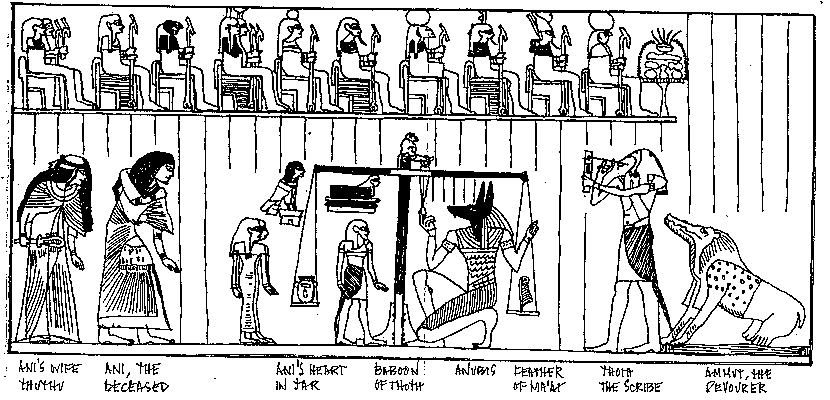 For it was from the Lord to harden their hearts, (that they should come) against Israel in battle, that they might destroy them completely, and that they might have no favor, that they might destroy them as the Lord had commanded Moses.כ כִּֽי־מֵאֵ֣ת ה | הָֽיְתָ֡ה לְחַזֵּ֣ק אֶת־לִבָּם֩ לִקְרַ֨את הַמִּלְחָמָ֚ה אֶת־יִשְׂרָאֵל֙ לְמַ֣עַן הַֽחֲרִימָ֔ם לְבִלְתִּ֛י הֱי֥וֹת לָהֶ֖ם תְּחִנָּ֑ה כִּ֚י לְמַ֣עַן הַשְׁמִידָ֔ם כַּֽאֲשֶׁ֛ר צִוָּ֥ה ה אֶת־מֹשֶֽׁה:If man will sin to man, the judge will judge him. If, however, he will sin against God, who will intercede in the judgment in his behalf?" But they would not hearken to their father's voice, for the Lord desired to kill them.כה אִם־יֶחֱטָ֨א אִ֚ישׁ לְאִישׁ֙ וּפִֽלְל֣וֹ אֱלֹהִ֔ים וְאִ֚ם לַֽה֙ יֶֽחֱטָא־אִ֔ישׁ מִ֖י יִתְפַּלֶּל־ל֑וֹ וְלֹ֚א יִשְׁמְעוּ֙ לְק֣וֹל אֲבִיהֶ֔ם כִּֽי־חָפֵ֥ץ ה לַהֲמִיתָֽם:Answer me, O Lord, answer me, and this people shall know that You are the Lord God, and You have turned their hearts backwards."לז עֲנֵ֚נִי ה֙ עֲנֵ֔נִי וְיֵֽדְעוּ֙ הָעָ֣ם הַזֶּ֔ה כִּֽי־אַתָּ֥ה ה הָאֱ-לֹהִ֑ים וְאַתָּ֛ה הֲסִבֹּ֥תָ אֶת־לִבָּ֖ם אֲחֹרַנִּֽיתSay to them: As I live, says the Lord God, I do not wish for the death of the wicked, but for the wicked to repent of his way so that he may live. Repent, repent of your evil ways, for why should you die, O house of Israel!יא אֱמֹ֨ר אֲלֵיהֶ֜ם חַי־אָ֣נִי | נְאֻ֣ם | אֲדֹנָ֣י ה אִם־אֶחְפֹּץ֙ בְּמ֣וֹת הָרָשָׁ֔ע כִּ֣י אִם־בְּשׁ֥וּב רָשָׁ֛ע מִדַּרְכּ֖וֹ וְחָיָ֑ה שׁ֣וּבוּ שׁ֜וּבוּ מִדַּרְכֵיכֶ֧ם הָֽרָעִ֛ים וְלָ֥מָּה תָמ֖וּתוּ בֵּ֥ית יִשְׂרָאֵֽל: